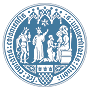 Bescheinigung über die erfolgreiche Ableistung eines externen Laborpraktikumsim Bachelorstudiengang BiochemieHiermit bestätige ich, dass Herr/Frau …………………………………………..in der Zeit vom …………………..       bis …………………………………(davon mindestens 8 Wochen praktische Arbeit)ein Labor-/Berufspraktikum bei der externen Einrichtung…………………………………………………………………………………………………….…………………………………………………………………………………………………….zu dem Thema…………………………………………………………………………………………………..…………………………………………………………………………………………………..mit Erfolg abgeleistet hat.Der Praktikumsbericht, der von einer für die Praktikumsbetreuung autorisierten Person der externen Einrichtung abgezeichnet ist, wurde von mir geprüft und liegt bei.Köln, den ……………………..						____________________________________						      Unterschrift des/der Mentors/MentorinStempel